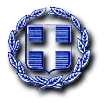 ΕΛΛΗΝΙΚΗ ΔΗΜΟΚΡΑΤΙΑ	Ραφήνα, 1-7-2022ΝΟΜΟΣ ΑΤΤΙΚΗΣ                  	Αριθ. Πρωτ.:  12077ΔΗΜΟΣ ΡΑΦΗΝΑΣ-ΠΙΚΕΡΜΙΟΥ	Ταχ. Δ/νση: Αραφηνίδων Αλών 12	             Ταχ. Κωδ.: 19009 Ραφήνα                             ΠΡΟΣ: ΜΕΛΗ ΟΙΚΟΝΟΜΙΚΗΣ ΕΠΙΤΡΟΠΗΣΠΡΟΣΚΛΗΣΗ ΣΕ ΚΑΤΕΠΕΙΓΟΥΣΑ ΔΙΑ ΠΕΡΙΦΟΡΑΣ ΣΥΝΕΔΡΙΑΣΗΑΡΙΘ. 35Ο Πρόεδρος της Οικονομικής Επιτροπής του Δήμου Ραφήνας - Πικερμίου, σας καλεί σύμφωνα με τις διατάξεις των υπ’ αριθ. 374/39135/30.5.2022 και 380/39456/15.6.2022 εγκυκλίων του Υπουργείου Εσωτερικών, σε διά περιφοράς κατεπείγουσα συνεδρίαση, με ενημέρωση και ψηφοφορία των μελών μέσω τηλεφωνικής επικοινωνίας ή μηνύματος ηλεκτρονικού ταχυδρομείου, την Παρασκευή 1 Ιουλίου 2022 και από ώρα  13
04.3.δρομερονικο επικοινωνίας   ΡΑΦΗΝΑΣ Υ                                                                 .00 έως ώρα 14.00, προκειμένου να συζητηθεί και να ληφθεί απόφαση για το παρακάτω θέμα:Λήψη απόφασης περί έγκρισης πρακτικού δικαιολογητικών κατακύρωσης μειοδότη  του  υπ’  αριθ. 163402 ηλεκτρονικού διαγωνισμού που αφορά την ανάδειξη οικονομικού φορέα για την παροχή υπηρεσιών ναυαγοσωστικής κάλυψης των πολυσύχναστων παραλιών του Δήμου Ραφήνας – Πικερμίου και κατακύρωση οριστικού αναδόχου.Το θέμα είναι κατεπείγον διότι πρέπει να ολοκληρωθούν άμεσα οι διαδικασίες και να ξεκινήσει η παροχή των υπηρεσιών ναυαγοσωστικής κάλυψης των παραλιών του Δήμου, με οριστικό ανάδοχο.O ΠΡΟΕΔΡΟΣ        ΓΑΒΡΙΗΛ ΠΑΝΑΓΙΩΤΗΣ